Color Guardsmen Information for the Mount Vernon Washington’s Tomb VigilBrooks Lyles (NC) – Commander			913-306-4261	brooks.lyles@gmail.comScott Collins (GA) – Vice-Commander		706-207-1663	scottcollins1775@gmail.comRobert Meyer (NJ) – 1st Adjutant		732-688-3758	robert.meyer29@gmail.comKenneth Goodson (MI) – 2nd Adjutant		616-836-8298	kgoodson1952@gmail.comGuard Mount Commanders and GuardsLike all plans it will likely not survive first contact.  There will be no shows and walk ups and guys will get stuck in traffic, so expect that and be prepared to adjust as you go forward.The Colonial Fair is still going on this weekend and tours of the Visitor Center & Book Store, and Mount Vernon are available if you have never been, maximize the opportunity!  Walk around, visit the vendors, see the reenactors of the infantry, artillery, and cavalry units there in their full uniforms with all their equipment, and for Heaven’s sake, be flexible.  This is supposed to be fun!To signup for a shift(s) please use the following linkhttps://www.signupgenius.com/go/20F094CAAA92DABFD0-mount1Narrative for the Posting of the Guard(to be read aloud by the Commander of the Guard prior to each posting)Ladies and Gentlemen, we are the National Color Guard of the Sons of the American Revolution, a lineage society dedicated to the preservation of our American Colonial era history and the ideals of the founding of this great nation. We are here today standing vigil at the tomb of General George Washington, the first President of our United States, and the father of our nation. This is an Honor Guard and while you may speak to and have your pictures taken with the Tomb Guards, they will not respond to your questions or move from their post.  Feel free to come and speak to us about our organization and have pictures taken with our guards when they are off shift.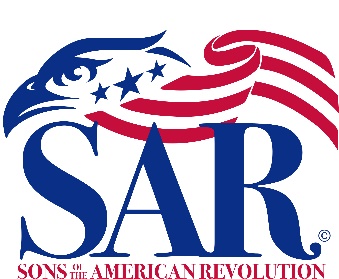 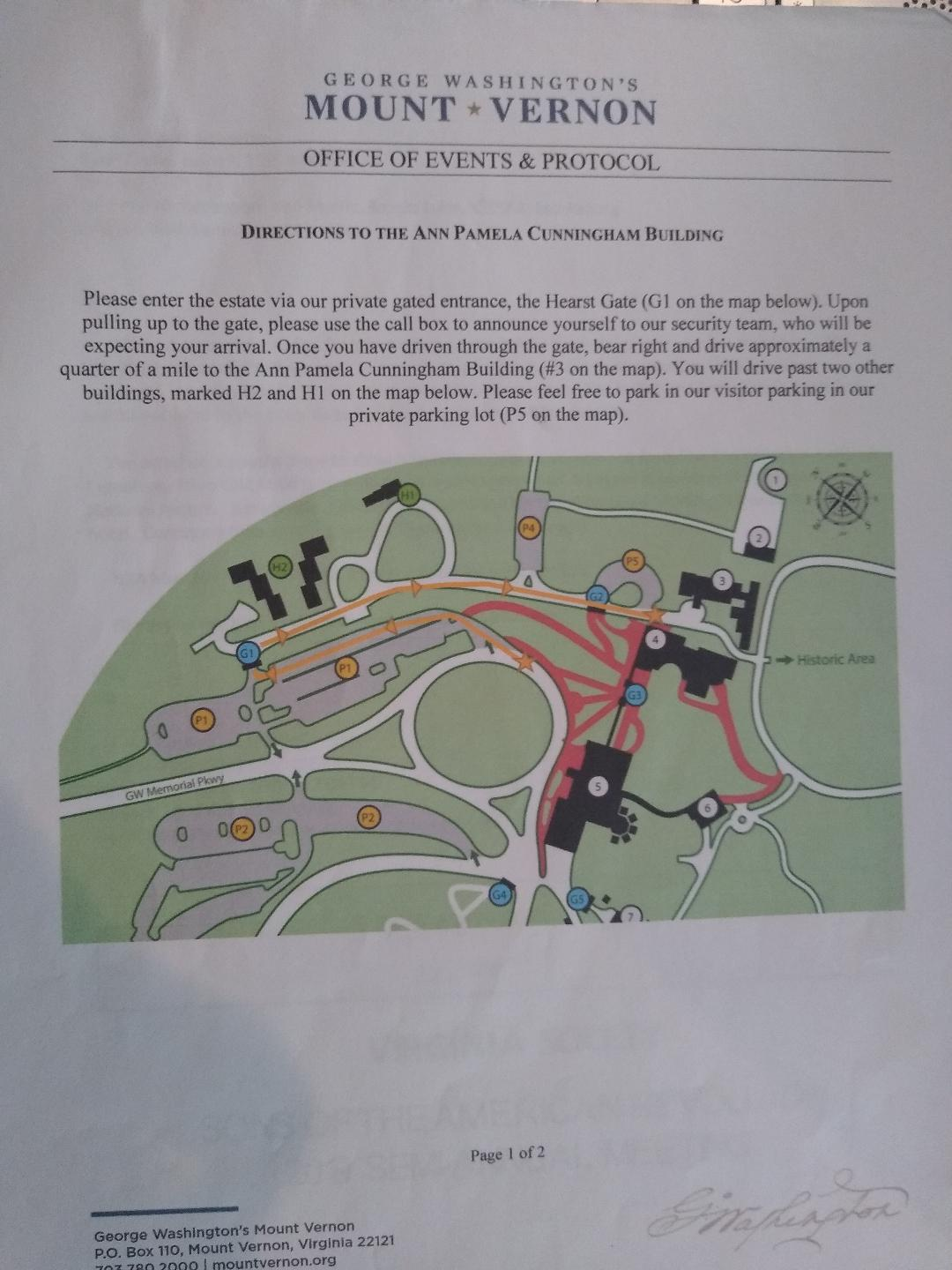 